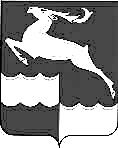 
АДМИНИСТРАЦИЯ КЕЖЕМСКОГО РАЙОНАКРАСНОЯРСКОГО КРАЯПОСТАНОВЛЕНИЕ09.02.2022                                           № 75-п                                         г. КодинскОб утверждении ответственных исполнителей за реализацию мероприятий государственных программ Красноярского края (в редакции постановления от 22.04.2022 № 273-п)В соответствии со ст. 179 Бюджетного кодекса Российской Федерации, ст.ст. 17, 46 Федерального закона от 06.10.2003 № 131–ФЗ «Об общих принципах организации местного самоуправления в Российской Федерации», руководствуясь ст.ст. 17, 30.3, 32 Устава Кежемского района, ПОСТАНОВЛЯЮ:1. Утвердить ответственных исполнителей за реализацию мероприятий государственных программ Красноярского края, согласно приложению к настоящему приложению.2. Признать утратившим силу постановление Администрации Кежемского района от 09.10.2019 № 686-п «Об утверждении ответственных исполнителей за участие Кежемского района в государственных программах Красноярского края».3. Контроль за исполнением постановления возложить на заместителя Главы Кежемского района по экономике и финансам С.А. Фраиндт.4. Постановление вступает в силу со дня, следующего за днем его официального опубликования в газете «Кежемский Вестник».Глава района                                                                                   П.Ф. БезматерныхПриложение к постановлению Администрации районаот 09.02.2022 № 75-п (в редакции постановления Администрации Кежемского района от 22.04.2022 № 273-п)Ответственные исполнители за реализацию мероприятий государственных программ Красноярского края*Наименования учреждений приведены в соответствии с действующей организационно-правовой формой.№ п/пНаименование государственной  программы Красноярского краяЗаместитель Главы Кежемского района – куратор по реализации мероприятий государственных программ Красноярского края (далее – куратор)Ответственный исполнитель за реализацию мероприятий государственных программ Красноярского края * (далее – ответственный исполнитель)Механизм реализации мероприятий государственных программ Красноярского края123451.«Развитие образования»Заместитель Главы района по социальным вопросамМКУ «Управление образования Кежемского района»1. Ответственный исполнитель при формировании заявки на участие в конкурсном отборе руководствуется нормативно правовыми актами отраслевых Министерств.2. Ответственный исполнитель с момента формирования заявки в отраслевое Министерство и до окончательного освоения выделенных средств бюджету муниципального образования Кежемский район несет персональную ответственность.3. До момента отправки в отраслевое Министерство пакет документов, сформированный ответственным исполнителем согласно порядку предоставления средств бюджету муниципального образования Кежемский район, подлежит согласованию (приложение № 1).4. Ответственный исполнитель несет ответственность за достоверность представленных на согласование документов.5. После завершения процедуры согласования ответственный исполнитель направляет пакет документов в отраслевое Министерство для участия в конкурсном отборе в сроки, установленные порядком предоставления средств бюджету муниципального образования Кежемский район. 6. После получения отметки от отраслевого Министерства о получении пакета документов, ответственный исполнитель предоставляет в МКУ «Служба экономического развития, снабжения и закупок Кежемского района» отчет «Об участии Кежемского района в государственных программах Красноярского края и реализации полученных средств бюджета ответственными исполнителями» (приложение № 2).7. По итогам конкурсного отбора в случае одобрения заявки и выделении средств бюджету муниципального образования Кежемский район ответственный исполнитель ведет работу по заключению соглашения с отраслевым Министерством о предоставлении средств из бюджета Красноярского края местному бюджету.8. Проект соглашения до момента подписания с отраслевым Министерством подлежит согласованию (приложение № 1).9. Копию подписанного соглашения с отраслевым Министерством ответственный исполнитель предоставляет в МКУ «Служба экономического развития, снабжения и закупок Кежемского района» и в отдел документационного обеспечения, контроля и кадровой политике Администрации Кежемского района.10. Ответственный исполнитель осуществляет контроль за ходом исполнения пунктов подписанного соглашения с отраслевым Министерством и несет ответственность за реализацию полученных средств бюджета.11. В ходе выполнения работ (оказания услуг) в рамках заключенных муниципальных контрактов МКУ «Служба муниципального заказа» осуществляет контроль за ходом выполнения и приемки работ, в том числе скрытых, приемке оказанных услуг 12. В ходе выполнения работ (оказания услуг) ответственный исполнитель предоставляет в МКУ «Служба экономического развития, снабжения и закупок Кежемского района» отчет «Об участии Кежемского района в государственных программах Красноярского края и реализации полученных средств бюджета ответственными исполнителями» (приложение № 2).13. По итогам проделанной работы в рамках заключенных муниципальных контрактов, ответственный исполнитель готовит заявку на финансирование в отраслевое Министерство, согласно порядку предоставления средств бюджету муниципального образования Кежемский район, которая подлежит согласованию до момента отправки в отраслевое Министерство (приложение № 1).14. После перечисления средств бюджету муниципального образования Кежемский район ответственный исполнитель осуществляет контроль за полным и своевременным освоением поступивших средств (приложение № 3).15. Ответственный исполнитель предоставляет отчеты, согласно заключенному соглашению с отраслевым Министерством, а так же в МКУ «Служба экономического развития, снабжения и закупок Кежемского района» отчет «Об участии Кежемского района в государственных программах Красноярского края и реализации полученных средств бюджета ответственными исполнителями» (приложение № 2).2.«Развитие системы социальной поддержки граждан»Заместитель Главы района по социальным вопросамВедущий специалист по организации и осуществлению деятельности по опеке и попечительству в отношении совершеннолетних граждан, а также в сфере патронажа Администрации Кежемского района1. Ответственный исполнитель при формировании заявки на участие в конкурсном отборе руководствуется нормативно правовыми актами отраслевых Министерств.2. Ответственный исполнитель с момента формирования заявки в отраслевое Министерство и до окончательного освоения выделенных средств бюджету муниципального образования Кежемский район несет персональную ответственность.3. До момента отправки в отраслевое Министерство пакет документов, сформированный ответственным исполнителем согласно порядку предоставления средств бюджету муниципального образования Кежемский район, подлежит согласованию (приложение № 1).4. Ответственный исполнитель несет ответственность за достоверность представленных на согласование документов.5. После завершения процедуры согласования ответственный исполнитель направляет пакет документов в отраслевое Министерство для участия в конкурсном отборе в сроки, установленные порядком предоставления средств бюджету муниципального образования Кежемский район. 6. После получения отметки от отраслевого Министерства о получении пакета документов, ответственный исполнитель предоставляет в МКУ «Служба экономического развития, снабжения и закупок Кежемского района» отчет «Об участии Кежемского района в государственных программах Красноярского края и реализации полученных средств бюджета ответственными исполнителями» (приложение № 2).7. По итогам конкурсного отбора в случае одобрения заявки и выделении средств бюджету муниципального образования Кежемский район ответственный исполнитель ведет работу по заключению соглашения с отраслевым Министерством о предоставлении средств из бюджета Красноярского края местному бюджету.8. Проект соглашения до момента подписания с отраслевым Министерством подлежит согласованию (приложение № 1).9. Копию подписанного соглашения с отраслевым Министерством ответственный исполнитель предоставляет в МКУ «Служба экономического развития, снабжения и закупок Кежемского района» и в отдел документационного обеспечения, контроля и кадровой политике Администрации Кежемского района.10. Ответственный исполнитель осуществляет контроль за ходом исполнения пунктов подписанного соглашения с отраслевым Министерством и несет ответственность за реализацию полученных средств бюджета.11. В ходе выполнения работ (оказания услуг) в рамках заключенных муниципальных контрактов МКУ «Служба муниципального заказа» осуществляет контроль за ходом выполнения и приемки работ, в том числе скрытых, приемке оказанных услуг 12. В ходе выполнения работ (оказания услуг) ответственный исполнитель предоставляет в МКУ «Служба экономического развития, снабжения и закупок Кежемского района» отчет «Об участии Кежемского района в государственных программах Красноярского края и реализации полученных средств бюджета ответственными исполнителями» (приложение № 2).13. По итогам проделанной работы в рамках заключенных муниципальных контрактов, ответственный исполнитель готовит заявку на финансирование в отраслевое Министерство, согласно порядку предоставления средств бюджету муниципального образования Кежемский район, которая подлежит согласованию до момента отправки в отраслевое Министерство (приложение № 1).14. После перечисления средств бюджету муниципального образования Кежемский район ответственный исполнитель осуществляет контроль за полным и своевременным освоением поступивших средств (приложение № 3).15. Ответственный исполнитель предоставляет отчеты, согласно заключенному соглашению с отраслевым Министерством, а так же в МКУ «Служба экономического развития, снабжения и закупок Кежемского района» отчет «Об участии Кежемского района в государственных программах Красноярского края и реализации полученных средств бюджета ответственными исполнителями» (приложение № 2).3.«Реформирование и модернизация жилищно-коммунального хозяйства и повышение энергетической эффективности»Заместитель Главы района по жизнеобеспечению районаКМУ «Служба муниципального заказа»1. Ответственный исполнитель при формировании заявки на участие в конкурсном отборе руководствуется нормативно правовыми актами отраслевых Министерств.2. Ответственный исполнитель с момента формирования заявки в отраслевое Министерство и до окончательного освоения выделенных средств бюджету муниципального образования Кежемский район несет персональную ответственность.3. До момента отправки в отраслевое Министерство пакет документов, сформированный ответственным исполнителем согласно порядку предоставления средств бюджету муниципального образования Кежемский район, подлежит согласованию (приложение № 1).4. Ответственный исполнитель несет ответственность за достоверность представленных на согласование документов.5. После завершения процедуры согласования ответственный исполнитель направляет пакет документов в отраслевое Министерство для участия в конкурсном отборе в сроки, установленные порядком предоставления средств бюджету муниципального образования Кежемский район. 6. После получения отметки от отраслевого Министерства о получении пакета документов, ответственный исполнитель предоставляет в МКУ «Служба экономического развития, снабжения и закупок Кежемского района» отчет «Об участии Кежемского района в государственных программах Красноярского края и реализации полученных средств бюджета ответственными исполнителями» (приложение № 2).7. По итогам конкурсного отбора в случае одобрения заявки и выделении средств бюджету муниципального образования Кежемский район ответственный исполнитель ведет работу по заключению соглашения с отраслевым Министерством о предоставлении средств из бюджета Красноярского края местному бюджету.8. Проект соглашения до момента подписания с отраслевым Министерством подлежит согласованию (приложение № 1).9. Копию подписанного соглашения с отраслевым Министерством ответственный исполнитель предоставляет в МКУ «Служба экономического развития, снабжения и закупок Кежемского района» и в отдел документационного обеспечения, контроля и кадровой политике Администрации Кежемского района.10. Ответственный исполнитель осуществляет контроль за ходом исполнения пунктов подписанного соглашения с отраслевым Министерством и несет ответственность за реализацию полученных средств бюджета.11. В ходе выполнения работ (оказания услуг) в рамках заключенных муниципальных контрактов МКУ «Служба муниципального заказа» осуществляет контроль за ходом выполнения и приемки работ, в том числе скрытых, приемке оказанных услуг 12. В ходе выполнения работ (оказания услуг) ответственный исполнитель предоставляет в МКУ «Служба экономического развития, снабжения и закупок Кежемского района» отчет «Об участии Кежемского района в государственных программах Красноярского края и реализации полученных средств бюджета ответственными исполнителями» (приложение № 2).13. По итогам проделанной работы в рамках заключенных муниципальных контрактов, ответственный исполнитель готовит заявку на финансирование в отраслевое Министерство, согласно порядку предоставления средств бюджету муниципального образования Кежемский район, которая подлежит согласованию до момента отправки в отраслевое Министерство (приложение № 1).14. После перечисления средств бюджету муниципального образования Кежемский район ответственный исполнитель осуществляет контроль за полным и своевременным освоением поступивших средств (приложение № 3).15. Ответственный исполнитель предоставляет отчеты, согласно заключенному соглашению с отраслевым Министерством, а так же в МКУ «Служба экономического развития, снабжения и закупок Кежемского района» отчет «Об участии Кежемского района в государственных программах Красноярского края и реализации полученных средств бюджета ответственными исполнителями» (приложение № 2).4.«Охрана окружающей среды, воспроизводство природных ресурсов»Заместитель Главы Кежемского района по осуществлению мониторинга состояния и развития лесной промышленностиАдминистрация Кежемского района  (Отдел по вопросам сельского хозяйства, природопользования и охраны окружающей среды Администрации Кежемского района)1. Ответственный исполнитель при формировании заявки на участие в конкурсном отборе руководствуется нормативно правовыми актами отраслевых Министерств.2. Ответственный исполнитель с момента формирования заявки в отраслевое Министерство и до окончательного освоения выделенных средств бюджету муниципального образования Кежемский район несет персональную ответственность.3. До момента отправки в отраслевое Министерство пакет документов, сформированный ответственным исполнителем согласно порядку предоставления средств бюджету муниципального образования Кежемский район, подлежит согласованию (приложение № 1).4. Ответственный исполнитель несет ответственность за достоверность представленных на согласование документов.5. После завершения процедуры согласования ответственный исполнитель направляет пакет документов в отраслевое Министерство для участия в конкурсном отборе в сроки, установленные порядком предоставления средств бюджету муниципального образования Кежемский район. 6. После получения отметки от отраслевого Министерства о получении пакета документов, ответственный исполнитель предоставляет в МКУ «Служба экономического развития, снабжения и закупок Кежемского района» отчет «Об участии Кежемского района в государственных программах Красноярского края и реализации полученных средств бюджета ответственными исполнителями» (приложение № 2).7. По итогам конкурсного отбора в случае одобрения заявки и выделении средств бюджету муниципального образования Кежемский район ответственный исполнитель ведет работу по заключению соглашения с отраслевым Министерством о предоставлении средств из бюджета Красноярского края местному бюджету.8. Проект соглашения до момента подписания с отраслевым Министерством подлежит согласованию (приложение № 1).9. Копию подписанного соглашения с отраслевым Министерством ответственный исполнитель предоставляет в МКУ «Служба экономического развития, снабжения и закупок Кежемского района» и в отдел документационного обеспечения, контроля и кадровой политике Администрации Кежемского района.10. Ответственный исполнитель осуществляет контроль за ходом исполнения пунктов подписанного соглашения с отраслевым Министерством и несет ответственность за реализацию полученных средств бюджета.11. В ходе выполнения работ (оказания услуг) в рамках заключенных муниципальных контрактов МКУ «Служба муниципального заказа» осуществляет контроль за ходом выполнения и приемки работ, в том числе скрытых, приемке оказанных услуг 12. В ходе выполнения работ (оказания услуг) ответственный исполнитель предоставляет в МКУ «Служба экономического развития, снабжения и закупок Кежемского района» отчет «Об участии Кежемского района в государственных программах Красноярского края и реализации полученных средств бюджета ответственными исполнителями» (приложение № 2).13. По итогам проделанной работы в рамках заключенных муниципальных контрактов, ответственный исполнитель готовит заявку на финансирование в отраслевое Министерство, согласно порядку предоставления средств бюджету муниципального образования Кежемский район, которая подлежит согласованию до момента отправки в отраслевое Министерство (приложение № 1).14. После перечисления средств бюджету муниципального образования Кежемский район ответственный исполнитель осуществляет контроль за полным и своевременным освоением поступивших средств (приложение № 3).15. Ответственный исполнитель предоставляет отчеты, согласно заключенному соглашению с отраслевым Министерством, а так же в МКУ «Служба экономического развития, снабжения и закупок Кежемского района» отчет «Об участии Кежемского района в государственных программах Красноярского края и реализации полученных средств бюджета ответственными исполнителями» (приложение № 2).5.«Развитие культуры и туризма»Заместитель Главы района по социальным вопросамМКУ «Управление по культуре, спорту, туризму и молодежной политике Кежемского района»;МКУ «Кежемский районный архив»1. Ответственный исполнитель при формировании заявки на участие в конкурсном отборе руководствуется нормативно правовыми актами отраслевых Министерств.2. Ответственный исполнитель с момента формирования заявки в отраслевое Министерство и до окончательного освоения выделенных средств бюджету муниципального образования Кежемский район несет персональную ответственность.3. До момента отправки в отраслевое Министерство пакет документов, сформированный ответственным исполнителем согласно порядку предоставления средств бюджету муниципального образования Кежемский район, подлежит согласованию (приложение № 1).4. Ответственный исполнитель несет ответственность за достоверность представленных на согласование документов.5. После завершения процедуры согласования ответственный исполнитель направляет пакет документов в отраслевое Министерство для участия в конкурсном отборе в сроки, установленные порядком предоставления средств бюджету муниципального образования Кежемский район. 6. После получения отметки от отраслевого Министерства о получении пакета документов, ответственный исполнитель предоставляет в МКУ «Служба экономического развития, снабжения и закупок Кежемского района» отчет «Об участии Кежемского района в государственных программах Красноярского края и реализации полученных средств бюджета ответственными исполнителями» (приложение № 2).7. По итогам конкурсного отбора в случае одобрения заявки и выделении средств бюджету муниципального образования Кежемский район ответственный исполнитель ведет работу по заключению соглашения с отраслевым Министерством о предоставлении средств из бюджета Красноярского края местному бюджету.8. Проект соглашения до момента подписания с отраслевым Министерством подлежит согласованию (приложение № 1).9. Копию подписанного соглашения с отраслевым Министерством ответственный исполнитель предоставляет в МКУ «Служба экономического развития, снабжения и закупок Кежемского района» и в отдел документационного обеспечения, контроля и кадровой политике Администрации Кежемского района.10. Ответственный исполнитель осуществляет контроль за ходом исполнения пунктов подписанного соглашения с отраслевым Министерством и несет ответственность за реализацию полученных средств бюджета.11. В ходе выполнения работ (оказания услуг) в рамках заключенных муниципальных контрактов МКУ «Служба муниципального заказа» осуществляет контроль за ходом выполнения и приемки работ, в том числе скрытых, приемке оказанных услуг 12. В ходе выполнения работ (оказания услуг) ответственный исполнитель предоставляет в МКУ «Служба экономического развития, снабжения и закупок Кежемского района» отчет «Об участии Кежемского района в государственных программах Красноярского края и реализации полученных средств бюджета ответственными исполнителями» (приложение № 2).13. По итогам проделанной работы в рамках заключенных муниципальных контрактов, ответственный исполнитель готовит заявку на финансирование в отраслевое Министерство, согласно порядку предоставления средств бюджету муниципального образования Кежемский район, которая подлежит согласованию до момента отправки в отраслевое Министерство (приложение № 1).14. После перечисления средств бюджету муниципального образования Кежемский район ответственный исполнитель осуществляет контроль за полным и своевременным освоением поступивших средств (приложение № 3).15. Ответственный исполнитель предоставляет отчеты, согласно заключенному соглашению с отраслевым Министерством, а так же в МКУ «Служба экономического развития, снабжения и закупок Кежемского района» отчет «Об участии Кежемского района в государственных программах Красноярского края и реализации полученных средств бюджета ответственными исполнителями» (приложение № 2).6.«Развитие физической культуры и спорта»Заместитель Главы района по социальным вопросамМКУ «Управление по культуре, спорту, туризму и молодежной политике Кежемского района»1. Ответственный исполнитель при формировании заявки на участие в конкурсном отборе руководствуется нормативно правовыми актами отраслевых Министерств.2. Ответственный исполнитель с момента формирования заявки в отраслевое Министерство и до окончательного освоения выделенных средств бюджету муниципального образования Кежемский район несет персональную ответственность.3. До момента отправки в отраслевое Министерство пакет документов, сформированный ответственным исполнителем согласно порядку предоставления средств бюджету муниципального образования Кежемский район, подлежит согласованию (приложение № 1).4. Ответственный исполнитель несет ответственность за достоверность представленных на согласование документов.5. После завершения процедуры согласования ответственный исполнитель направляет пакет документов в отраслевое Министерство для участия в конкурсном отборе в сроки, установленные порядком предоставления средств бюджету муниципального образования Кежемский район. 6. После получения отметки от отраслевого Министерства о получении пакета документов, ответственный исполнитель предоставляет в МКУ «Служба экономического развития, снабжения и закупок Кежемского района» отчет «Об участии Кежемского района в государственных программах Красноярского края и реализации полученных средств бюджета ответственными исполнителями» (приложение № 2).7. По итогам конкурсного отбора в случае одобрения заявки и выделении средств бюджету муниципального образования Кежемский район ответственный исполнитель ведет работу по заключению соглашения с отраслевым Министерством о предоставлении средств из бюджета Красноярского края местному бюджету.8. Проект соглашения до момента подписания с отраслевым Министерством подлежит согласованию (приложение № 1).9. Копию подписанного соглашения с отраслевым Министерством ответственный исполнитель предоставляет в МКУ «Служба экономического развития, снабжения и закупок Кежемского района» и в отдел документационного обеспечения, контроля и кадровой политике Администрации Кежемского района.10. Ответственный исполнитель осуществляет контроль за ходом исполнения пунктов подписанного соглашения с отраслевым Министерством и несет ответственность за реализацию полученных средств бюджета.11. В ходе выполнения работ (оказания услуг) в рамках заключенных муниципальных контрактов МКУ «Служба муниципального заказа» осуществляет контроль за ходом выполнения и приемки работ, в том числе скрытых, приемке оказанных услуг 12. В ходе выполнения работ (оказания услуг) ответственный исполнитель предоставляет в МКУ «Служба экономического развития, снабжения и закупок Кежемского района» отчет «Об участии Кежемского района в государственных программах Красноярского края и реализации полученных средств бюджета ответственными исполнителями» (приложение № 2).13. По итогам проделанной работы в рамках заключенных муниципальных контрактов, ответственный исполнитель готовит заявку на финансирование в отраслевое Министерство, согласно порядку предоставления средств бюджету муниципального образования Кежемский район, которая подлежит согласованию до момента отправки в отраслевое Министерство (приложение № 1).14. После перечисления средств бюджету муниципального образования Кежемский район ответственный исполнитель осуществляет контроль за полным и своевременным освоением поступивших средств (приложение № 3).15. Ответственный исполнитель предоставляет отчеты, согласно заключенному соглашению с отраслевым Министерством, а так же в МКУ «Служба экономического развития, снабжения и закупок Кежемского района» отчет «Об участии Кежемского района в государственных программах Красноярского края и реализации полученных средств бюджета ответственными исполнителями» (приложение № 2).7.«Молодежь Красноярского края в XXI веке»Заместитель Главы района по социальным вопросамМКУ «Управление по культуре, спорту, туризму и молодежной политике Кежемского района»;МБУ «Молодежный центр Кежемского района»1. Ответственный исполнитель при формировании заявки на участие в конкурсном отборе руководствуется нормативно правовыми актами отраслевых Министерств.2. Ответственный исполнитель с момента формирования заявки в отраслевое Министерство и до окончательного освоения выделенных средств бюджету муниципального образования Кежемский район несет персональную ответственность.3. До момента отправки в отраслевое Министерство пакет документов, сформированный ответственным исполнителем согласно порядку предоставления средств бюджету муниципального образования Кежемский район, подлежит согласованию (приложение № 1).4. Ответственный исполнитель несет ответственность за достоверность представленных на согласование документов.5. После завершения процедуры согласования ответственный исполнитель направляет пакет документов в отраслевое Министерство для участия в конкурсном отборе в сроки, установленные порядком предоставления средств бюджету муниципального образования Кежемский район. 6. После получения отметки от отраслевого Министерства о получении пакета документов, ответственный исполнитель предоставляет в МКУ «Служба экономического развития, снабжения и закупок Кежемского района» отчет «Об участии Кежемского района в государственных программах Красноярского края и реализации полученных средств бюджета ответственными исполнителями» (приложение № 2).7. По итогам конкурсного отбора в случае одобрения заявки и выделении средств бюджету муниципального образования Кежемский район ответственный исполнитель ведет работу по заключению соглашения с отраслевым Министерством о предоставлении средств из бюджета Красноярского края местному бюджету.8. Проект соглашения до момента подписания с отраслевым Министерством подлежит согласованию (приложение № 1).9. Копию подписанного соглашения с отраслевым Министерством ответственный исполнитель предоставляет в МКУ «Служба экономического развития, снабжения и закупок Кежемского района» и в отдел документационного обеспечения, контроля и кадровой политике Администрации Кежемского района.10. Ответственный исполнитель осуществляет контроль за ходом исполнения пунктов подписанного соглашения с отраслевым Министерством и несет ответственность за реализацию полученных средств бюджета.11. В ходе выполнения работ (оказания услуг) в рамках заключенных муниципальных контрактов МКУ «Служба муниципального заказа» осуществляет контроль за ходом выполнения и приемки работ, в том числе скрытых, приемке оказанных услуг 12. В ходе выполнения работ (оказания услуг) ответственный исполнитель предоставляет в МКУ «Служба экономического развития, снабжения и закупок Кежемского района» отчет «Об участии Кежемского района в государственных программах Красноярского края и реализации полученных средств бюджета ответственными исполнителями» (приложение № 2).13. По итогам проделанной работы в рамках заключенных муниципальных контрактов, ответственный исполнитель готовит заявку на финансирование в отраслевое Министерство, согласно порядку предоставления средств бюджету муниципального образования Кежемский район, которая подлежит согласованию до момента отправки в отраслевое Министерство (приложение № 1).14. После перечисления средств бюджету муниципального образования Кежемский район ответственный исполнитель осуществляет контроль за полным и своевременным освоением поступивших средств (приложение № 3).15. Ответственный исполнитель предоставляет отчеты, согласно заключенному соглашению с отраслевым Министерством, а так же в МКУ «Служба экономического развития, снабжения и закупок Кежемского района» отчет «Об участии Кежемского района в государственных программах Красноярского края и реализации полученных средств бюджета ответственными исполнителями» (приложение № 2).8.«Развитие транспортной системы»Заместитель Главы района по жизнеобеспечению районаКМУ «Служба муниципального заказа»1. Ответственный исполнитель при формировании заявки на участие в конкурсном отборе руководствуется нормативно правовыми актами отраслевых Министерств.2. Ответственный исполнитель с момента формирования заявки в отраслевое Министерство и до окончательного освоения выделенных средств бюджету муниципального образования Кежемский район несет персональную ответственность.3. До момента отправки в отраслевое Министерство пакет документов, сформированный ответственным исполнителем согласно порядку предоставления средств бюджету муниципального образования Кежемский район, подлежит согласованию (приложение № 1).4. Ответственный исполнитель несет ответственность за достоверность представленных на согласование документов.5. После завершения процедуры согласования ответственный исполнитель направляет пакет документов в отраслевое Министерство для участия в конкурсном отборе в сроки, установленные порядком предоставления средств бюджету муниципального образования Кежемский район. 6. После получения отметки от отраслевого Министерства о получении пакета документов, ответственный исполнитель предоставляет в МКУ «Служба экономического развития, снабжения и закупок Кежемского района» отчет «Об участии Кежемского района в государственных программах Красноярского края и реализации полученных средств бюджета ответственными исполнителями» (приложение № 2).7. По итогам конкурсного отбора в случае одобрения заявки и выделении средств бюджету муниципального образования Кежемский район ответственный исполнитель ведет работу по заключению соглашения с отраслевым Министерством о предоставлении средств из бюджета Красноярского края местному бюджету.8. Проект соглашения до момента подписания с отраслевым Министерством подлежит согласованию (приложение № 1).9. Копию подписанного соглашения с отраслевым Министерством ответственный исполнитель предоставляет в МКУ «Служба экономического развития, снабжения и закупок Кежемского района» и в отдел документационного обеспечения, контроля и кадровой политике Администрации Кежемского района.10. Ответственный исполнитель осуществляет контроль за ходом исполнения пунктов подписанного соглашения с отраслевым Министерством и несет ответственность за реализацию полученных средств бюджета.11. В ходе выполнения работ (оказания услуг) в рамках заключенных муниципальных контрактов МКУ «Служба муниципального заказа» осуществляет контроль за ходом выполнения и приемки работ, в том числе скрытых, приемке оказанных услуг 12. В ходе выполнения работ (оказания услуг) ответственный исполнитель предоставляет в МКУ «Служба экономического развития, снабжения и закупок Кежемского района» отчет «Об участии Кежемского района в государственных программах Красноярского края и реализации полученных средств бюджета ответственными исполнителями» (приложение № 2).13. По итогам проделанной работы в рамках заключенных муниципальных контрактов, ответственный исполнитель готовит заявку на финансирование в отраслевое Министерство, согласно порядку предоставления средств бюджету муниципального образования Кежемский район, которая подлежит согласованию до момента отправки в отраслевое Министерство (приложение № 1).14. После перечисления средств бюджету муниципального образования Кежемский район ответственный исполнитель осуществляет контроль за полным и своевременным освоением поступивших средств (приложение № 3).15. Ответственный исполнитель предоставляет отчеты, согласно заключенному соглашению с отраслевым Министерством, а так же в МКУ «Служба экономического развития, снабжения и закупок Кежемского района» отчет «Об участии Кежемского района в государственных программах Красноярского края и реализации полученных средств бюджета ответственными исполнителями» (приложение № 2).9.«Развитие сельского хозяйства и регулирование рынков сельскохозяйственной продукции, сырья и продовольствия»Заместитель Главы Кежемского района по осуществлению мониторинга состояния и развития лесной промышленностиАдминистрация Кежемского района (Отдел по вопросам сельского хозяйства, природопользования и охраны окружающей среды Администрации Кежемского района)1. Ответственный исполнитель при формировании заявки на участие в конкурсном отборе руководствуется нормативно правовыми актами отраслевых Министерств.2. Ответственный исполнитель с момента формирования заявки в отраслевое Министерство и до окончательного освоения выделенных средств бюджету муниципального образования Кежемский район несет персональную ответственность.3. До момента отправки в отраслевое Министерство пакет документов, сформированный ответственным исполнителем согласно порядку предоставления средств бюджету муниципального образования Кежемский район, подлежит согласованию (приложение № 1).4. Ответственный исполнитель несет ответственность за достоверность представленных на согласование документов.5. После завершения процедуры согласования ответственный исполнитель направляет пакет документов в отраслевое Министерство для участия в конкурсном отборе в сроки, установленные порядком предоставления средств бюджету муниципального образования Кежемский район. 6. После получения отметки от отраслевого Министерства о получении пакета документов, ответственный исполнитель предоставляет в МКУ «Служба экономического развития, снабжения и закупок Кежемского района» отчет «Об участии Кежемского района в государственных программах Красноярского края и реализации полученных средств бюджета ответственными исполнителями» (приложение № 2).7. По итогам конкурсного отбора в случае одобрения заявки и выделении средств бюджету муниципального образования Кежемский район ответственный исполнитель ведет работу по заключению соглашения с отраслевым Министерством о предоставлении средств из бюджета Красноярского края местному бюджету.8. Проект соглашения до момента подписания с отраслевым Министерством подлежит согласованию (приложение № 1).9. Копию подписанного соглашения с отраслевым Министерством ответственный исполнитель предоставляет в МКУ «Служба экономического развития, снабжения и закупок Кежемского района» и в отдел документационного обеспечения, контроля и кадровой политике Администрации Кежемского района.10. Ответственный исполнитель осуществляет контроль за ходом исполнения пунктов подписанного соглашения с отраслевым Министерством и несет ответственность за реализацию полученных средств бюджета.11. В ходе выполнения работ (оказания услуг) в рамках заключенных муниципальных контрактов МКУ «Служба муниципального заказа» осуществляет контроль за ходом выполнения и приемки работ, в том числе скрытых, приемке оказанных услуг 12. В ходе выполнения работ (оказания услуг) ответственный исполнитель предоставляет в МКУ «Служба экономического развития, снабжения и закупок Кежемского района» отчет «Об участии Кежемского района в государственных программах Красноярского края и реализации полученных средств бюджета ответственными исполнителями» (приложение № 2).13. По итогам проделанной работы в рамках заключенных муниципальных контрактов, ответственный исполнитель готовит заявку на финансирование в отраслевое Министерство, согласно порядку предоставления средств бюджету муниципального образования Кежемский район, которая подлежит согласованию до момента отправки в отраслевое Министерство (приложение № 1).14. После перечисления средств бюджету муниципального образования Кежемский район ответственный исполнитель осуществляет контроль за полным и своевременным освоением поступивших средств (приложение № 3).15. Ответственный исполнитель предоставляет отчеты, согласно заключенному соглашению с отраслевым Министерством, а так же в МКУ «Служба экономического развития, снабжения и закупок Кежемского района» отчет «Об участии Кежемского района в государственных программах Красноярского края и реализации полученных средств бюджета ответственными исполнителями» (приложение № 2).10.«Создание условий для обеспечения доступным и комфортным жильем граждан»Заместитель Главы района по социальным вопросамУправление имущественных отношений Администрации Кежемского района;главный специалист по вопросам территориального планирования и градостроительной деятельности Администрации Кежемского района1. Ответственный исполнитель при формировании заявки на участие в конкурсном отборе руководствуется нормативно правовыми актами отраслевых Министерств.2. Ответственный исполнитель с момента формирования заявки в отраслевое Министерство и до окончательного освоения выделенных средств бюджету муниципального образования Кежемский район несет персональную ответственность.3. До момента отправки в отраслевое Министерство пакет документов, сформированный ответственным исполнителем согласно порядку предоставления средств бюджету муниципального образования Кежемский район, подлежит согласованию (приложение № 1).4. Ответственный исполнитель несет ответственность за достоверность представленных на согласование документов.5. После завершения процедуры согласования ответственный исполнитель направляет пакет документов в отраслевое Министерство для участия в конкурсном отборе в сроки, установленные порядком предоставления средств бюджету муниципального образования Кежемский район. 6. После получения отметки от отраслевого Министерства о получении пакета документов, ответственный исполнитель предоставляет в МКУ «Служба экономического развития, снабжения и закупок Кежемского района» отчет «Об участии Кежемского района в государственных программах Красноярского края и реализации полученных средств бюджета ответственными исполнителями» (приложение № 2).7. По итогам конкурсного отбора в случае одобрения заявки и выделении средств бюджету муниципального образования Кежемский район ответственный исполнитель ведет работу по заключению соглашения с отраслевым Министерством о предоставлении средств из бюджета Красноярского края местному бюджету.8. Проект соглашения до момента подписания с отраслевым Министерством подлежит согласованию (приложение № 1).9. Копию подписанного соглашения с отраслевым Министерством ответственный исполнитель предоставляет в МКУ «Служба экономического развития, снабжения и закупок Кежемского района» и в отдел документационного обеспечения, контроля и кадровой политике Администрации Кежемского района.10. Ответственный исполнитель осуществляет контроль за ходом исполнения пунктов подписанного соглашения с отраслевым Министерством и несет ответственность за реализацию полученных средств бюджета.11. В ходе выполнения работ (оказания услуг) в рамках заключенных муниципальных контрактов МКУ «Служба муниципального заказа» осуществляет контроль за ходом выполнения и приемки работ, в том числе скрытых, приемке оказанных услуг 12. В ходе выполнения работ (оказания услуг) ответственный исполнитель предоставляет в МКУ «Служба экономического развития, снабжения и закупок Кежемского района» отчет «Об участии Кежемского района в государственных программах Красноярского края и реализации полученных средств бюджета ответственными исполнителями» (приложение № 2).13. По итогам проделанной работы в рамках заключенных муниципальных контрактов, ответственный исполнитель готовит заявку на финансирование в отраслевое Министерство, согласно порядку предоставления средств бюджету муниципального образования Кежемский район, которая подлежит согласованию до момента отправки в отраслевое Министерство (приложение № 1).14. После перечисления средств бюджету муниципального образования Кежемский район ответственный исполнитель осуществляет контроль за полным и своевременным освоением поступивших средств (приложение № 3).15. Ответственный исполнитель предоставляет отчеты, согласно заключенному соглашению с отраслевым Министерством, а так же в МКУ «Служба экономического развития, снабжения и закупок Кежемского района» отчет «Об участии Кежемского района в государственных программах Красноярского края и реализации полученных средств бюджета ответственными исполнителями» (приложение № 2).11.«Содействие развитию гражданского общества»Заместитель Главы района по социальным вопросамМКУ «Управление по культуре, спорту, туризму и молодежной политике Кежемского района»1. Ответственный исполнитель при формировании заявки на участие в конкурсном отборе руководствуется нормативно правовыми актами отраслевых Министерств.2. Ответственный исполнитель с момента формирования заявки в отраслевое Министерство и до окончательного освоения выделенных средств бюджету муниципального образования Кежемский район несет персональную ответственность.3. До момента отправки в отраслевое Министерство пакет документов, сформированный ответственным исполнителем согласно порядку предоставления средств бюджету муниципального образования Кежемский район, подлежит согласованию (приложение № 1).4. Ответственный исполнитель несет ответственность за достоверность представленных на согласование документов.5. После завершения процедуры согласования ответственный исполнитель направляет пакет документов в отраслевое Министерство для участия в конкурсном отборе в сроки, установленные порядком предоставления средств бюджету муниципального образования Кежемский район. 6. После получения отметки от отраслевого Министерства о получении пакета документов, ответственный исполнитель предоставляет в МКУ «Служба экономического развития, снабжения и закупок Кежемского района» отчет «Об участии Кежемского района в государственных программах Красноярского края и реализации полученных средств бюджета ответственными исполнителями» (приложение № 2).7. По итогам конкурсного отбора в случае одобрения заявки и выделении средств бюджету муниципального образования Кежемский район ответственный исполнитель ведет работу по заключению соглашения с отраслевым Министерством о предоставлении средств из бюджета Красноярского края местному бюджету.8. Проект соглашения до момента подписания с отраслевым Министерством подлежит согласованию (приложение № 1).9. Копию подписанного соглашения с отраслевым Министерством ответственный исполнитель предоставляет в МКУ «Служба экономического развития, снабжения и закупок Кежемского района» и в отдел документационного обеспечения, контроля и кадровой политике Администрации Кежемского района.10. Ответственный исполнитель осуществляет контроль за ходом исполнения пунктов подписанного соглашения с отраслевым Министерством и несет ответственность за реализацию полученных средств бюджета.11. В ходе выполнения работ (оказания услуг) в рамках заключенных муниципальных контрактов МКУ «Служба муниципального заказа» осуществляет контроль за ходом выполнения и приемки работ, в том числе скрытых, приемке оказанных услуг 12. В ходе выполнения работ (оказания услуг) ответственный исполнитель предоставляет в МКУ «Служба экономического развития, снабжения и закупок Кежемского района» отчет «Об участии Кежемского района в государственных программах Красноярского края и реализации полученных средств бюджета ответственными исполнителями» (приложение № 2).13. По итогам проделанной работы в рамках заключенных муниципальных контрактов, ответственный исполнитель готовит заявку на финансирование в отраслевое Министерство, согласно порядку предоставления средств бюджету муниципального образования Кежемский район, которая подлежит согласованию до момента отправки в отраслевое Министерство (приложение № 1).14. После перечисления средств бюджету муниципального образования Кежемский район ответственный исполнитель осуществляет контроль за полным и своевременным освоением поступивших средств (приложение № 3).15. Ответственный исполнитель предоставляет отчеты, согласно заключенному соглашению с отраслевым Министерством, а так же в МКУ «Служба экономического развития, снабжения и закупок Кежемского района» отчет «Об участии Кежемского района в государственных программах Красноярского края и реализации полученных средств бюджета ответственными исполнителями» (приложение № 2).12.«Развитие инвестиционной деятельности, малого и среднего предпринимательства»Заместитель Главы района по экономике и финансамАдминистрация Кежемского района (Отдел экономики Администрации Кежемского района)1. Ответственный исполнитель при формировании заявки на участие в конкурсном отборе руководствуется нормативно правовыми актами отраслевых Министерств.2. Ответственный исполнитель с момента формирования заявки в отраслевое Министерство и до окончательного освоения выделенных средств бюджету муниципального образования Кежемский район несет персональную ответственность.3. До момента отправки в отраслевое Министерство пакет документов, сформированный ответственным исполнителем согласно порядку предоставления средств бюджету муниципального образования Кежемский район, подлежит согласованию (приложение № 1).4. Ответственный исполнитель несет ответственность за достоверность представленных на согласование документов.5. После завершения процедуры согласования ответственный исполнитель направляет пакет документов в отраслевое Министерство для участия в конкурсном отборе в сроки, установленные порядком предоставления средств бюджету муниципального образования Кежемский район. 6. После получения отметки от отраслевого Министерства о получении пакета документов, ответственный исполнитель предоставляет в МКУ «Служба экономического развития, снабжения и закупок Кежемского района» отчет «Об участии Кежемского района в государственных программах Красноярского края и реализации полученных средств бюджета ответственными исполнителями» (приложение № 2).7. По итогам конкурсного отбора в случае одобрения заявки и выделении средств бюджету муниципального образования Кежемский район ответственный исполнитель ведет работу по заключению соглашения с отраслевым Министерством о предоставлении средств из бюджета Красноярского края местному бюджету.8. Проект соглашения до момента подписания с отраслевым Министерством подлежит согласованию (приложение № 1).9. Копию подписанного соглашения с отраслевым Министерством ответственный исполнитель предоставляет в МКУ «Служба экономического развития, снабжения и закупок Кежемского района» и в отдел документационного обеспечения, контроля и кадровой политике Администрации Кежемского района.10. Ответственный исполнитель осуществляет контроль за ходом исполнения пунктов подписанного соглашения с отраслевым Министерством и несет ответственность за реализацию полученных средств бюджета.11. В ходе выполнения работ (оказания услуг) в рамках заключенных муниципальных контрактов МКУ «Служба муниципального заказа» осуществляет контроль за ходом выполнения и приемки работ, в том числе скрытых, приемке оказанных услуг 12. В ходе выполнения работ (оказания услуг) ответственный исполнитель предоставляет в МКУ «Служба экономического развития, снабжения и закупок Кежемского района» отчет «Об участии Кежемского района в государственных программах Красноярского края и реализации полученных средств бюджета ответственными исполнителями» (приложение № 2).13. По итогам проделанной работы в рамках заключенных муниципальных контрактов, ответственный исполнитель готовит заявку на финансирование в отраслевое Министерство, согласно порядку предоставления средств бюджету муниципального образования Кежемский район, которая подлежит согласованию до момента отправки в отраслевое Министерство (приложение № 1).14. После перечисления средств бюджету муниципального образования Кежемский район ответственный исполнитель осуществляет контроль за полным и своевременным освоением поступивших средств (приложение № 3).15. Ответственный исполнитель предоставляет отчеты, согласно заключенному соглашению с отраслевым Министерством, а так же в МКУ «Служба экономического развития, снабжения и закупок Кежемского района» отчет «Об участии Кежемского района в государственных программах Красноярского края и реализации полученных средств бюджета ответственными исполнителями» (приложение № 2).13.«Защита от чрезвычайных ситуаций природного и техногенного характера и обеспечение безопасности населения»Заместитель Главы Кежемского района по осуществлению мониторинга состояния и развития лесной промышленностиАдминистрация Кежемского района (Отдел по ЖКХ, мобилизационной подготовке, ГО, ЧС и ПБ Администрации Кежемского района; главный специалист – секретарь комиссии по делам несовершеннолетних и защите их прав Администрации Кежемского района)1. Ответственный исполнитель при формировании заявки на участие в конкурсном отборе руководствуется нормативно правовыми актами отраслевых Министерств.2. Ответственный исполнитель с момента формирования заявки в отраслевое Министерство и до окончательного освоения выделенных средств бюджету муниципального образования Кежемский район несет персональную ответственность.3. До момента отправки в отраслевое Министерство пакет документов, сформированный ответственным исполнителем согласно порядку предоставления средств бюджету муниципального образования Кежемский район, подлежит согласованию (приложение № 1).4. Ответственный исполнитель несет ответственность за достоверность представленных на согласование документов.5. После завершения процедуры согласования ответственный исполнитель направляет пакет документов в отраслевое Министерство для участия в конкурсном отборе в сроки, установленные порядком предоставления средств бюджету муниципального образования Кежемский район. 6. После получения отметки от отраслевого Министерства о получении пакета документов, ответственный исполнитель предоставляет в МКУ «Служба экономического развития, снабжения и закупок Кежемского района» отчет «Об участии Кежемского района в государственных программах Красноярского края и реализации полученных средств бюджета ответственными исполнителями» (приложение № 2).7. По итогам конкурсного отбора в случае одобрения заявки и выделении средств бюджету муниципального образования Кежемский район ответственный исполнитель ведет работу по заключению соглашения с отраслевым Министерством о предоставлении средств из бюджета Красноярского края местному бюджету.8. Проект соглашения до момента подписания с отраслевым Министерством подлежит согласованию (приложение № 1).9. Копию подписанного соглашения с отраслевым Министерством ответственный исполнитель предоставляет в МКУ «Служба экономического развития, снабжения и закупок Кежемского района» и в отдел документационного обеспечения, контроля и кадровой политике Администрации Кежемского района.10. Ответственный исполнитель осуществляет контроль за ходом исполнения пунктов подписанного соглашения с отраслевым Министерством и несет ответственность за реализацию полученных средств бюджета.11. В ходе выполнения работ (оказания услуг) в рамках заключенных муниципальных контрактов МКУ «Служба муниципального заказа» осуществляет контроль за ходом выполнения и приемки работ, в том числе скрытых, приемке оказанных услуг 12. В ходе выполнения работ (оказания услуг) ответственный исполнитель предоставляет в МКУ «Служба экономического развития, снабжения и закупок Кежемского района» отчет «Об участии Кежемского района в государственных программах Красноярского края и реализации полученных средств бюджета ответственными исполнителями» (приложение № 2).13. По итогам проделанной работы в рамках заключенных муниципальных контрактов, ответственный исполнитель готовит заявку на финансирование в отраслевое Министерство, согласно порядку предоставления средств бюджету муниципального образования Кежемский район, которая подлежит согласованию до момента отправки в отраслевое Министерство (приложение № 1).14. После перечисления средств бюджету муниципального образования Кежемский район ответственный исполнитель осуществляет контроль за полным и своевременным освоением поступивших средств (приложение № 3).15. Ответственный исполнитель предоставляет отчеты, согласно заключенному соглашению с отраслевым Министерством, а так же в МКУ «Служба экономического развития, снабжения и закупок Кежемского района» отчет «Об участии Кежемского района в государственных программах Красноярского края и реализации полученных средств бюджета ответственными исполнителями» (приложение № 2).14.«Содействие органам местного самоуправления в формировании современной городской среды»Заместитель Главы района по общественно-политической работеМКУ «Служба экономического развития, снабжения и закупок Кежемского района»1. Ответственный исполнитель при формировании заявки на участие в конкурсном отборе руководствуется нормативно правовыми актами отраслевых Министерств.2. Ответственный исполнитель с момента формирования заявки в отраслевое Министерство и до окончательного освоения выделенных средств бюджету муниципального образования Кежемский район несет персональную ответственность.3. До момента отправки в отраслевое Министерство пакет документов, сформированный ответственным исполнителем согласно порядку предоставления средств бюджету муниципального образования Кежемский район, подлежит согласованию (приложение № 1).4. Ответственный исполнитель несет ответственность за достоверность представленных на согласование документов.5. После завершения процедуры согласования ответственный исполнитель направляет пакет документов в отраслевое Министерство для участия в конкурсном отборе в сроки, установленные порядком предоставления средств бюджету муниципального образования Кежемский район. 6. После получения отметки от отраслевого Министерства о получении пакета документов, ответственный исполнитель предоставляет в МКУ «Служба экономического развития, снабжения и закупок Кежемского района» отчет «Об участии Кежемского района в государственных программах Красноярского края и реализации полученных средств бюджета ответственными исполнителями» (приложение № 2).7. По итогам конкурсного отбора в случае одобрения заявки и выделении средств бюджету муниципального образования Кежемский район ответственный исполнитель ведет работу по заключению соглашения с отраслевым Министерством о предоставлении средств из бюджета Красноярского края местному бюджету.8. Проект соглашения до момента подписания с отраслевым Министерством подлежит согласованию (приложение № 1).9. Копию подписанного соглашения с отраслевым Министерством ответственный исполнитель предоставляет в МКУ «Служба экономического развития, снабжения и закупок Кежемского района» и в отдел документационного обеспечения, контроля и кадровой политике Администрации Кежемского района.10. Ответственный исполнитель осуществляет контроль за ходом исполнения пунктов подписанного соглашения с отраслевым Министерством и несет ответственность за реализацию полученных средств бюджета.11. В ходе выполнения работ (оказания услуг) в рамках заключенных муниципальных контрактов МКУ «Служба муниципального заказа» осуществляет контроль за ходом выполнения и приемки работ, в том числе скрытых, приемке оказанных услуг 12. В ходе выполнения работ (оказания услуг) ответственный исполнитель предоставляет в МКУ «Служба экономического развития, снабжения и закупок Кежемского района» отчет «Об участии Кежемского района в государственных программах Красноярского края и реализации полученных средств бюджета ответственными исполнителями» (приложение № 2).13. По итогам проделанной работы в рамках заключенных муниципальных контрактов, ответственный исполнитель готовит заявку на финансирование в отраслевое Министерство, согласно порядку предоставления средств бюджету муниципального образования Кежемский район, которая подлежит согласованию до момента отправки в отраслевое Министерство (приложение № 1).14. После перечисления средств бюджету муниципального образования Кежемский район ответственный исполнитель осуществляет контроль за полным и своевременным освоением поступивших средств (приложение № 3).15. Ответственный исполнитель предоставляет отчеты, согласно заключенному соглашению с отраслевым Министерством, а так же в МКУ «Служба экономического развития, снабжения и закупок Кежемского района» отчет «Об участии Кежемского района в государственных программах Красноярского края и реализации полученных средств бюджета ответственными исполнителями» (приложение № 2).15.«Развитие здравоохранения»Заместитель Главы района по социальным вопросамАдминистрация Кежемского района (Отдел по вопросам сельского хозяйства, природопользования и охраны окружающей среды Администрации Кежемского района)1. Ответственный исполнитель при формировании заявки на участие в конкурсном отборе руководствуется нормативно правовыми актами отраслевых Министерств.2. Ответственный исполнитель с момента формирования заявки в отраслевое Министерство и до окончательного освоения выделенных средств бюджету муниципального образования Кежемский район несет персональную ответственность.3. До момента отправки в отраслевое Министерство пакет документов, сформированный ответственным исполнителем согласно порядку предоставления средств бюджету муниципального образования Кежемский район, подлежит согласованию (приложение № 1).4. Ответственный исполнитель несет ответственность за достоверность представленных на согласование документов.5. После завершения процедуры согласования ответственный исполнитель направляет пакет документов в отраслевое Министерство для участия в конкурсном отборе в сроки, установленные порядком предоставления средств бюджету муниципального образования Кежемский район. 6. После получения отметки от отраслевого Министерства о получении пакета документов, ответственный исполнитель предоставляет в МКУ «Служба экономического развития, снабжения и закупок Кежемского района» отчет «Об участии Кежемского района в государственных программах Красноярского края и реализации полученных средств бюджета ответственными исполнителями» (приложение № 2).7. По итогам конкурсного отбора в случае одобрения заявки и выделении средств бюджету муниципального образования Кежемский район ответственный исполнитель ведет работу по заключению соглашения с отраслевым Министерством о предоставлении средств из бюджета Красноярского края местному бюджету.8. Проект соглашения до момента подписания с отраслевым Министерством подлежит согласованию (приложение № 1).9. Копию подписанного соглашения с отраслевым Министерством ответственный исполнитель предоставляет в МКУ «Служба экономического развития, снабжения и закупок Кежемского района» и в отдел документационного обеспечения, контроля и кадровой политике Администрации Кежемского района.10. Ответственный исполнитель осуществляет контроль за ходом исполнения пунктов подписанного соглашения с отраслевым Министерством и несет ответственность за реализацию полученных средств бюджета.11. В ходе выполнения работ (оказания услуг) в рамках заключенных муниципальных контрактов МКУ «Служба муниципального заказа» осуществляет контроль за ходом выполнения и приемки работ, в том числе скрытых, приемке оказанных услуг 12. В ходе выполнения работ (оказания услуг) ответственный исполнитель предоставляет в МКУ «Служба экономического развития, снабжения и закупок Кежемского района» отчет «Об участии Кежемского района в государственных программах Красноярского края и реализации полученных средств бюджета ответственными исполнителями» (приложение № 2).13. По итогам проделанной работы в рамках заключенных муниципальных контрактов, ответственный исполнитель готовит заявку на финансирование в отраслевое Министерство, согласно порядку предоставления средств бюджету муниципального образования Кежемский район, которая подлежит согласованию до момента отправки в отраслевое Министерство (приложение № 1).14. После перечисления средств бюджету муниципального образования Кежемский район ответственный исполнитель осуществляет контроль за полным и своевременным освоением поступивших средств (приложение № 3).15. Ответственный исполнитель предоставляет отчеты, согласно заключенному соглашению с отраслевым Министерством, а так же в МКУ «Служба экономического развития, снабжения и закупок Кежемского района» отчет «Об участии Кежемского района в государственных программах Красноярского края и реализации полученных средств бюджета ответственными исполнителями» (приложение № 2).16.«Развитие информационного общества»Заместитель Главы района по жизнеобеспечению районаКМУ «Служба муниципального заказа»1. Ответственный исполнитель при формировании заявки на участие в конкурсном отборе руководствуется нормативно правовыми актами отраслевых Министерств.2. Ответственный исполнитель с момента формирования заявки в отраслевое Министерство и до окончательного освоения выделенных средств бюджету муниципального образования Кежемский район несет персональную ответственность.3. До момента отправки в отраслевое Министерство пакет документов, сформированный ответственным исполнителем согласно порядку предоставления средств бюджету муниципального образования Кежемский район, подлежит согласованию (приложение № 1).4. Ответственный исполнитель несет ответственность за достоверность представленных на согласование документов.5. После завершения процедуры согласования ответственный исполнитель направляет пакет документов в отраслевое Министерство для участия в конкурсном отборе в сроки, установленные порядком предоставления средств бюджету муниципального образования Кежемский район. 6. После получения отметки от отраслевого Министерства о получении пакета документов, ответственный исполнитель предоставляет в МКУ «Служба экономического развития, снабжения и закупок Кежемского района» отчет «Об участии Кежемского района в государственных программах Красноярского края и реализации полученных средств бюджета ответственными исполнителями» (приложение № 2).7. По итогам конкурсного отбора в случае одобрения заявки и выделении средств бюджету муниципального образования Кежемский район ответственный исполнитель ведет работу по заключению соглашения с отраслевым Министерством о предоставлении средств из бюджета Красноярского края местному бюджету.8. Проект соглашения до момента подписания с отраслевым Министерством подлежит согласованию (приложение № 1).9. Копию подписанного соглашения с отраслевым Министерством ответственный исполнитель предоставляет в МКУ «Служба экономического развития, снабжения и закупок Кежемского района» и в отдел документационного обеспечения, контроля и кадровой политике Администрации Кежемского района.10. Ответственный исполнитель осуществляет контроль за ходом исполнения пунктов подписанного соглашения с отраслевым Министерством и несет ответственность за реализацию полученных средств бюджета.11. В ходе выполнения работ (оказания услуг) в рамках заключенных муниципальных контрактов МКУ «Служба муниципального заказа» осуществляет контроль за ходом выполнения и приемки работ, в том числе скрытых, приемке оказанных услуг 12. В ходе выполнения работ (оказания услуг) ответственный исполнитель предоставляет в МКУ «Служба экономического развития, снабжения и закупок Кежемского района» отчет «Об участии Кежемского района в государственных программах Красноярского края и реализации полученных средств бюджета ответственными исполнителями» (приложение № 2).13. По итогам проделанной работы в рамках заключенных муниципальных контрактов, ответственный исполнитель готовит заявку на финансирование в отраслевое Министерство, согласно порядку предоставления средств бюджету муниципального образования Кежемский район, которая подлежит согласованию до момента отправки в отраслевое Министерство (приложение № 1).14. После перечисления средств бюджету муниципального образования Кежемский район ответственный исполнитель осуществляет контроль за полным и своевременным освоением поступивших средств (приложение № 3).15. Ответственный исполнитель предоставляет отчеты, согласно заключенному соглашению с отраслевым Министерством, а так же в МКУ «Служба экономического развития, снабжения и закупок Кежемского района» отчет «Об участии Кежемского района в государственных программах Красноярского края и реализации полученных средств бюджета ответственными исполнителями» (приложение № 2).17.«Содействие развитию местного самоуправления»Заместитель Главы района по экономике и финансамЗаместитель Главы района по жизнеобеспечению района МКУ «Управление образования Кежемского района»;Муниципальные образования  сельских поселений района1. Ответственный исполнитель при формировании заявки на участие в конкурсном отборе руководствуется нормативно правовыми актами отраслевых Министерств.2. Ответственный исполнитель с момента формирования заявки в отраслевое Министерство и до окончательного освоения выделенных средств бюджету муниципального образования Кежемский район несет персональную ответственность.3. До момента отправки в отраслевое Министерство пакет документов, сформированный ответственным исполнителем согласно порядку предоставления средств бюджету муниципального образования Кежемский район, подлежит согласованию (приложение № 1).4. Ответственный исполнитель несет ответственность за достоверность представленных на согласование документов.5. После завершения процедуры согласования ответственный исполнитель направляет пакет документов в отраслевое Министерство для участия в конкурсном отборе в сроки, установленные порядком предоставления средств бюджету муниципального образования Кежемский район. 6. После получения отметки от отраслевого Министерства о получении пакета документов, ответственный исполнитель предоставляет в МКУ «Служба экономического развития, снабжения и закупок Кежемского района» отчет «Об участии Кежемского района в государственных программах Красноярского края и реализации полученных средств бюджета ответственными исполнителями» (приложение № 2).7. По итогам конкурсного отбора в случае одобрения заявки и выделении средств бюджету муниципального образования Кежемский район ответственный исполнитель ведет работу по заключению соглашения с отраслевым Министерством о предоставлении средств из бюджета Красноярского края местному бюджету.8. Проект соглашения до момента подписания с отраслевым Министерством подлежит согласованию (приложение № 1).9. Копию подписанного соглашения с отраслевым Министерством ответственный исполнитель предоставляет в МКУ «Служба экономического развития, снабжения и закупок Кежемского района» и в отдел документационного обеспечения, контроля и кадровой политике Администрации Кежемского района.10. Ответственный исполнитель осуществляет контроль за ходом исполнения пунктов подписанного соглашения с отраслевым Министерством и несет ответственность за реализацию полученных средств бюджета.11. В ходе выполнения работ (оказания услуг) в рамках заключенных муниципальных контрактов МКУ «Служба муниципального заказа» осуществляет контроль за ходом выполнения и приемки работ, в том числе скрытых, приемке оказанных услуг 12. В ходе выполнения работ (оказания услуг) ответственный исполнитель предоставляет в МКУ «Служба экономического развития, снабжения и закупок Кежемского района» отчет «Об участии Кежемского района в государственных программах Красноярского края и реализации полученных средств бюджета ответственными исполнителями» (приложение № 2).13. По итогам проделанной работы в рамках заключенных муниципальных контрактов, ответственный исполнитель готовит заявку на финансирование в отраслевое Министерство, согласно порядку предоставления средств бюджету муниципального образования Кежемский район, которая подлежит согласованию до момента отправки в отраслевое Министерство (приложение № 1).14. После перечисления средств бюджету муниципального образования Кежемский район ответственный исполнитель осуществляет контроль за полным и своевременным освоением поступивших средств (приложение № 3).15. Ответственный исполнитель предоставляет отчеты, согласно заключенному соглашению с отраслевым Министерством, а так же в МКУ «Служба экономического развития, снабжения и закупок Кежемского района» отчет «Об участии Кежемского района в государственных программах Красноярского края и реализации полученных средств бюджета ответственными исполнителями» (приложение № 2).17.«Содействие развитию местного самоуправления»Заместитель Главы района по экономике и финансамЗаместитель Главы района по жизнеобеспечению района Финансовое управление Администрации Кежемского района 1. Ответственный исполнитель при формировании заявки на участие в конкурсном отборе руководствуется нормативно правовыми актами отраслевых Министерств.2. Ответственный исполнитель с момента формирования заявки в отраслевое Министерство и до окончательного освоения выделенных средств бюджету муниципального образования Кежемский район несет персональную ответственность.3. До момента отправки в отраслевое Министерство пакет документов, сформированный ответственным исполнителем согласно порядку предоставления средств бюджету муниципального образования Кежемский район, подлежит согласованию (приложение № 1).4. Ответственный исполнитель несет ответственность за достоверность представленных на согласование документов.5. После завершения процедуры согласования ответственный исполнитель направляет пакет документов в отраслевое Министерство для участия в конкурсном отборе в сроки, установленные порядком предоставления средств бюджету муниципального образования Кежемский район. 6. После получения отметки от отраслевого Министерства о получении пакета документов, ответственный исполнитель предоставляет в МКУ «Служба экономического развития, снабжения и закупок Кежемского района» отчет «Об участии Кежемского района в государственных программах Красноярского края и реализации полученных средств бюджета ответственными исполнителями» (приложение № 2).7. По итогам конкурсного отбора в случае одобрения заявки и выделении средств бюджету муниципального образования Кежемский район ответственный исполнитель ведет работу по заключению соглашения с отраслевым Министерством о предоставлении средств из бюджета Красноярского края местному бюджету.8. Проект соглашения до момента подписания с отраслевым Министерством подлежит согласованию (приложение № 1).9. Копию подписанного соглашения с отраслевым Министерством ответственный исполнитель предоставляет в МКУ «Служба экономического развития, снабжения и закупок Кежемского района» и в отдел документационного обеспечения, контроля и кадровой политике Администрации Кежемского района.10. Ответственный исполнитель осуществляет контроль за ходом исполнения пунктов подписанного соглашения с отраслевым Министерством и несет ответственность за реализацию полученных средств бюджета.11. В ходе выполнения работ (оказания услуг) в рамках заключенных муниципальных контрактов МКУ «Служба муниципального заказа» осуществляет контроль за ходом выполнения и приемки работ, в том числе скрытых, приемке оказанных услуг 12. В ходе выполнения работ (оказания услуг) ответственный исполнитель предоставляет в МКУ «Служба экономического развития, снабжения и закупок Кежемского района» отчет «Об участии Кежемского района в государственных программах Красноярского края и реализации полученных средств бюджета ответственными исполнителями» (приложение № 2).13. По итогам проделанной работы в рамках заключенных муниципальных контрактов, ответственный исполнитель готовит заявку на финансирование в отраслевое Министерство, согласно порядку предоставления средств бюджету муниципального образования Кежемский район, которая подлежит согласованию до момента отправки в отраслевое Министерство (приложение № 1).14. После перечисления средств бюджету муниципального образования Кежемский район ответственный исполнитель осуществляет контроль за полным и своевременным освоением поступивших средств (приложение № 3).15. Ответственный исполнитель предоставляет отчеты, согласно заключенному соглашению с отраслевым Министерством, а так же в МКУ «Служба экономического развития, снабжения и закупок Кежемского района» отчет «Об участии Кежемского района в государственных программах Красноярского края и реализации полученных средств бюджета ответственными исполнителями» (приложение № 2).18.«Укрепление единства российской нации и этнокультурное развитие народов Красноярского края»Заместитель Главы района по жизнеобеспечению районаАдминистрация Кежемского района (Отдел по ЖКХ, мобилизационной подготовке, ГО, ЧС и ПБ Администрации Кежемского района)1. Ответственный исполнитель при формировании заявки на участие в конкурсном отборе руководствуется нормативно правовыми актами отраслевых Министерств.2. Ответственный исполнитель с момента формирования заявки в отраслевое Министерство и до окончательного освоения выделенных средств бюджету муниципального образования Кежемский район несет персональную ответственность.3. До момента отправки в отраслевое Министерство пакет документов, сформированный ответственным исполнителем согласно порядку предоставления средств бюджету муниципального образования Кежемский район, подлежит согласованию (приложение № 1).4. Ответственный исполнитель несет ответственность за достоверность представленных на согласование документов.5. После завершения процедуры согласования ответственный исполнитель направляет пакет документов в отраслевое Министерство для участия в конкурсном отборе в сроки, установленные порядком предоставления средств бюджету муниципального образования Кежемский район. 6. После получения отметки от отраслевого Министерства о получении пакета документов, ответственный исполнитель предоставляет в МКУ «Служба экономического развития, снабжения и закупок Кежемского района» отчет «Об участии Кежемского района в государственных программах Красноярского края и реализации полученных средств бюджета ответственными исполнителями» (приложение № 2).7. По итогам конкурсного отбора в случае одобрения заявки и выделении средств бюджету муниципального образования Кежемский район ответственный исполнитель ведет работу по заключению соглашения с отраслевым Министерством о предоставлении средств из бюджета Красноярского края местному бюджету.8. Проект соглашения до момента подписания с отраслевым Министерством подлежит согласованию (приложение № 1).9. Копию подписанного соглашения с отраслевым Министерством ответственный исполнитель предоставляет в МКУ «Служба экономического развития, снабжения и закупок Кежемского района» и в отдел документационного обеспечения, контроля и кадровой политике Администрации Кежемского района.10. Ответственный исполнитель осуществляет контроль за ходом исполнения пунктов подписанного соглашения с отраслевым Министерством и несет ответственность за реализацию полученных средств бюджета.11. В ходе выполнения работ (оказания услуг) в рамках заключенных муниципальных контрактов МКУ «Служба муниципального заказа» осуществляет контроль за ходом выполнения и приемки работ, в том числе скрытых, приемке оказанных услуг 12. В ходе выполнения работ (оказания услуг) ответственный исполнитель предоставляет в МКУ «Служба экономического развития, снабжения и закупок Кежемского района» отчет «Об участии Кежемского района в государственных программах Красноярского края и реализации полученных средств бюджета ответственными исполнителями» (приложение № 2).13. По итогам проделанной работы в рамках заключенных муниципальных контрактов, ответственный исполнитель готовит заявку на финансирование в отраслевое Министерство, согласно порядку предоставления средств бюджету муниципального образования Кежемский район, которая подлежит согласованию до момента отправки в отраслевое Министерство (приложение № 1).14. После перечисления средств бюджету муниципального образования Кежемский район ответственный исполнитель осуществляет контроль за полным и своевременным освоением поступивших средств (приложение № 3).15. Ответственный исполнитель предоставляет отчеты, согласно заключенному соглашению с отраслевым Министерством, а так же в МКУ «Служба экономического развития, снабжения и закупок Кежемского района» отчет «Об участии Кежемского района в государственных программах Красноярского края и реализации полученных средств бюджета ответственными исполнителями» (приложение № 2).